Guía de TrabajoHistoria y Geografía 6° Básico“La Independencia de Chile”¿Qué necesitas saber?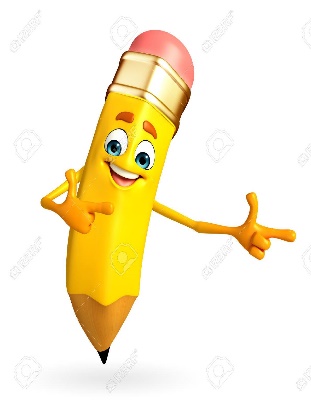 ACTIVIDAD DE INICIO¿Qué entiendes por identificar?__________________________________________________________________¿Qué entiendes por Independencia de Chile y América?_________________________________________________________________Entendemos por identificar en reconocer las principales características de algo o alguien.Entendemos por Independencia de Chile y América al proceso histórico que permitió la emancipación de del Imperio español, que acabó con el periodo colonial e inició la conformación de una república independiente en cada uno de estos países. DESARROLLOLectura del libro del estudiante, páginas 62 a la 71, además del texto que se adjunta a continuación (puede complementar con apoyándose en los textos y videos del Blog https://profehistoriahhcc.blogspot.com/).ACTIVIDADESBusque en la siguiente sopa de letras, los siguientes conceptos relacionados con los contenidos vistos sobre la Independencia de Chile:Carrera.Congreso.Independencia.Maipú.Rancagua.Reconquista.Chacabuco.Criollos.JuntaOHiggins. RealistasRodríguez.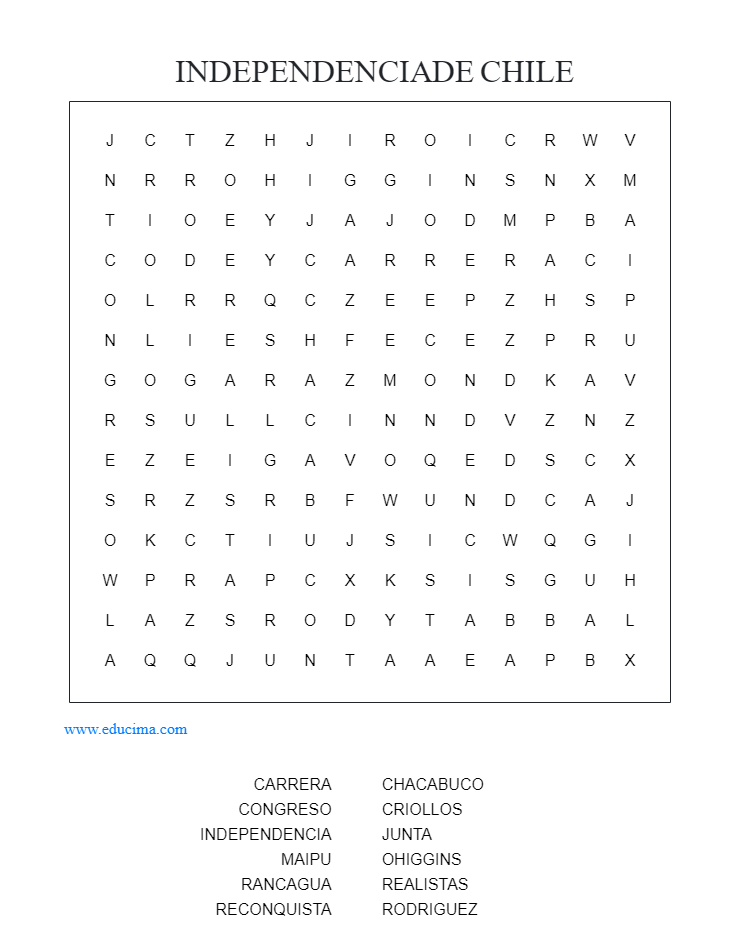 De acuerdo a los contenidos vistos en la Unidad, defina los siguientes conceptos.Complete el siguiente crucigrama de acuerdo a las civilizaciones vistas en la guía anterior.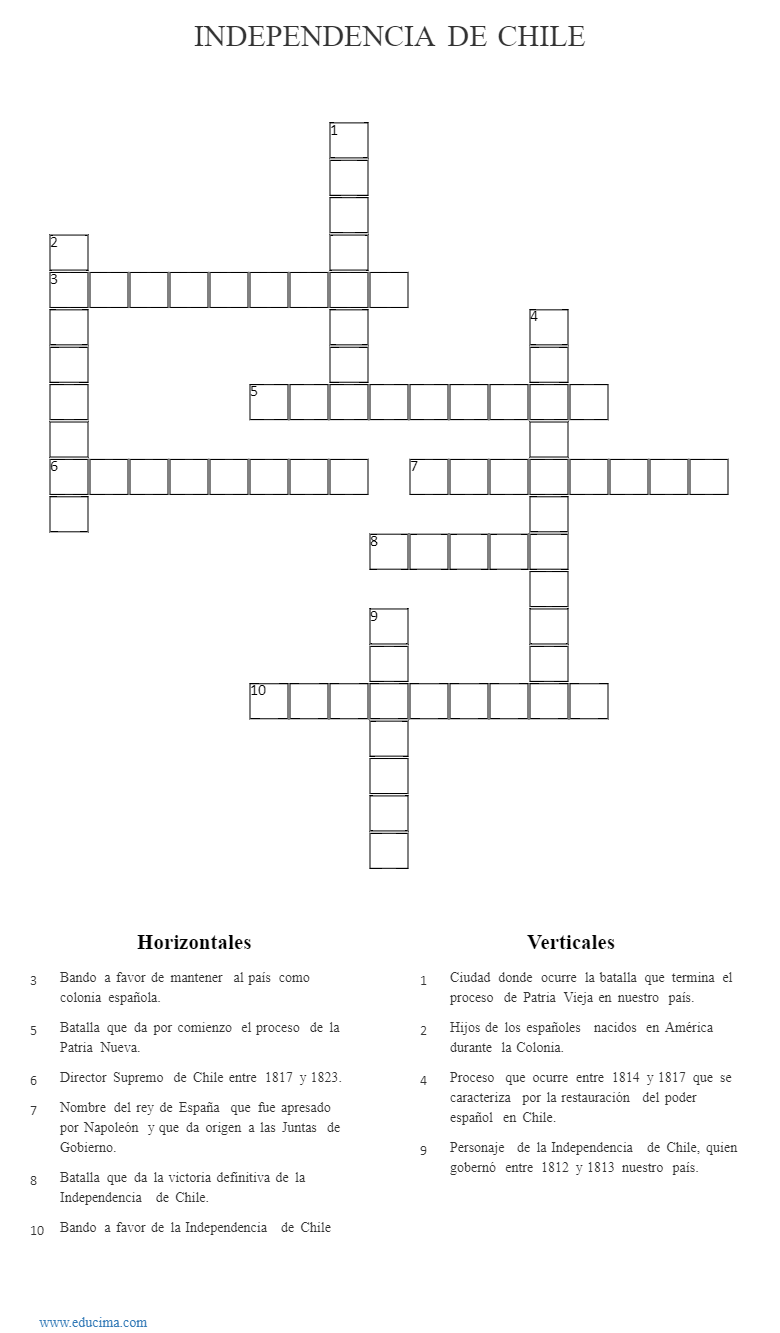 ACTIVIDADES DE CIERRE¿Cuáles fueron las principales etapas de la Independencia de Chile?____________________________________________________________________________________________________________________________________¿Cuáles son los principales personajes que participaron en el proceso de la  Independencia de Chile?____________________________________________________________________________________________________________________________________¿Por qué es importante el proceso de Independencia de Chile y América? Explica con un ejemplo.______________________________________________________________________________________________________________________________________________________________________________________________________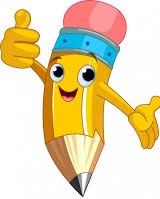 AUTOEVALUACIÓN O REFLEXIÓN PERSONAL SOBRE LA ACTIVIDAD:1.- ¿Qué fue lo más difícil de este trabajo? ¿Por qué?____________________________________________________________________________________________________________________________________(Recuerde enviar las respuestas por el WhatsApp del curso o al correo del profesor para su retroalimentación)Nombre:Curso: 6°   Fecha: semana N° 15¿QUÉ APRENDEREMOS?¿QUÉ APRENDEREMOS?¿QUÉ APRENDEREMOS?Objetivo (s): OA2 Explicar el desarrollo del proceso de independencia de Chile, considerando actores y bandos que se enfrentaron, hombres y mujeres destacados, avances y retrocesos de la causa patriota y algunos acontecimientos significativos, como la celebración del cabildo abierto de 1810 y la formación de la Primera Junta Nacional de Gobierno, la elección del primer Congreso Nacional, las batallas de Rancagua, Chacabuco y Maipú, y la Declaración de la Independencia, entre otros.Objetivo (s): OA2 Explicar el desarrollo del proceso de independencia de Chile, considerando actores y bandos que se enfrentaron, hombres y mujeres destacados, avances y retrocesos de la causa patriota y algunos acontecimientos significativos, como la celebración del cabildo abierto de 1810 y la formación de la Primera Junta Nacional de Gobierno, la elección del primer Congreso Nacional, las batallas de Rancagua, Chacabuco y Maipú, y la Declaración de la Independencia, entre otros.Objetivo (s): OA2 Explicar el desarrollo del proceso de independencia de Chile, considerando actores y bandos que se enfrentaron, hombres y mujeres destacados, avances y retrocesos de la causa patriota y algunos acontecimientos significativos, como la celebración del cabildo abierto de 1810 y la formación de la Primera Junta Nacional de Gobierno, la elección del primer Congreso Nacional, las batallas de Rancagua, Chacabuco y Maipú, y la Declaración de la Independencia, entre otros.Contenidos: Independencia de Chile y América.Contenidos: Independencia de Chile y América.Contenidos: Independencia de Chile y América.Objetivo de la semana: Identificar las principales etapas del proceso de Independencia de Chile, a través del desarrollo de una guía de estudio, utilizando el libro del estudiante y otros elementos tecnológicos.Objetivo de la semana: Identificar las principales etapas del proceso de Independencia de Chile, a través del desarrollo de una guía de estudio, utilizando el libro del estudiante y otros elementos tecnológicos.Objetivo de la semana: Identificar las principales etapas del proceso de Independencia de Chile, a través del desarrollo de una guía de estudio, utilizando el libro del estudiante y otros elementos tecnológicos.Habilidad: Repasar.Habilidad: Repasar.Habilidad: Repasar.Colonia Realistas PatriotasIndependencia